March 10, 2023Familias en Acción2710 NE 14th AvePortland, OR 97212RE: Approval Notice: Familias en Acción Spanish Oral Health Training CEUsDear Ms. Miranda,  Congratulations! Your training program application for Familias en Acción Spanish Oral Health Training Continuing Education has met the Traditional Health Worker training standards described in OAR 410-180-0300 through 410-180-0380. Your program is approved by the Oregon Health Authority (OHA) to train THW/CHWs. This approval covers a total of three and a half (3.5) Continuing Education Contact Hours for the requested training provided in the THW Continuing Education Credit Application.During the approval period, the organization agrees to:Make this written notice of OHA approval available to any student or partnering organization that requests a copy and, to the extent possible, display this notice at the main training center.Issue a written letter of completion to all successful program graduates.Verify the names of graduates to OHA when those individuals apply for certification.Report to OHA changes to the Training program within 30 days of the decision to make the change;Allow OHA to conduct potential site visits during the approval period or renewal process.Your training program and contact information will be posted online in a public listing of approved training programs. Please direct any questions, comments or concerns about the Oregon Traditional Health Worker Program to the OHA’s Equity and Inclusion Division - Mr. Abdiasis Mohamed, THW Program Manager by email at abdiasis.mohamed@dhsoha.state.or.us  or Shelly Das, Equity and Policy Manager at shelley.das@dhsoha.state.or.us.Sincerely, 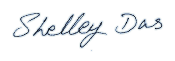 Shelley DasEquity and Policy ManagerEquity and Inclusion Divisionshelley.das@dhsoha.state.or.us.